Our Reading Offer in the EYFSContextOur curriculum is built on our fundamental belief that rhymes, stories and literature are crucial in ensuring positive outcomes for our children. We know that our setting is in an area of high deprivation and many children do not have access to books and that our parents may not have the means or understanding that this is important for children’s development.ImplementationTherefore, we plan key rhymes, stories and texts throughout the year to match the needs of our children and ensure that they know and remember a bank of literature to build on as they move into year 1. We are also adaptive and use songs, rhymes and stories which we have not planned into the long-term overview due to children’s interests or emerging needs. In Nursery children listen to and read with an adult in small groups at least three times a week. Our aspirational target is for this to happen every day.In Reception an adult plays in the book corner every day at 8:30am. They target children who are in need of higher amounts of adult interaction and do not read at home.In Year 1 childrenStaff use the key texts in the long term overview to plan experiences in carpet sessions, continuous provision and small group activities. Staff also plan a daily story time, sometimes, with different stories as the focus. Staff plan a daily nursery rhyme session using the rhymes from the long term overview and others. Staff take as much time as needed to embed the rhyme/ story based on the children’s needs. They return to rhymes children have been previously taught in order to ensure these are not forgotten. They ensure the pace is matched to children’s abilities but that children are also challenged sufficiently.Parents are encouraged to read with their child every day. We support them to do this by ensuring all children in the EYFS take home a book that their parent can read to them.We share the focus text and rhymes we are using on Seesaw, the online platform we use. In this way parents can support their children’s recall and understanding of what is being taught in school. They also see how the adult models reading to children in an engaging and developmentally appropriate way.The Journey through Rhymes and Stories at Sir Alexander Fleming Primary School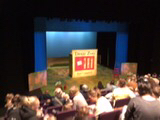 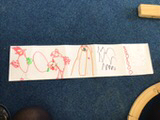 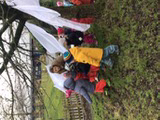 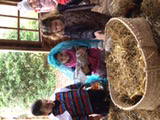 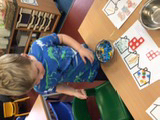 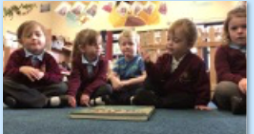 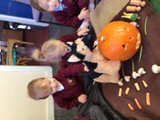 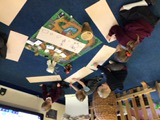 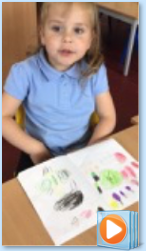 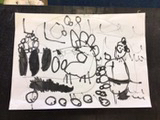 Yr NAutumnAccess to high quality texts in a holistic way through adult-directed activities and enhancements in provision.We are flexible and change our book choices and planning due to the children’s interests/ new inspirations.Some of these books are in our Reading Spine.ThemeU is for UniquePoetry/ Nursery Rhymes 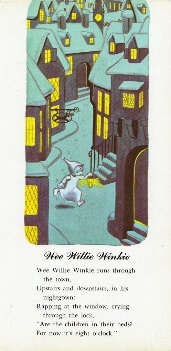 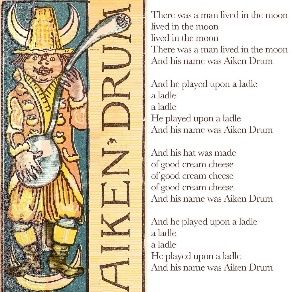 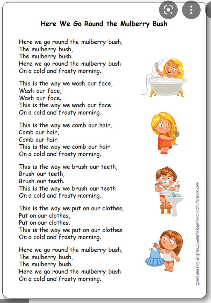 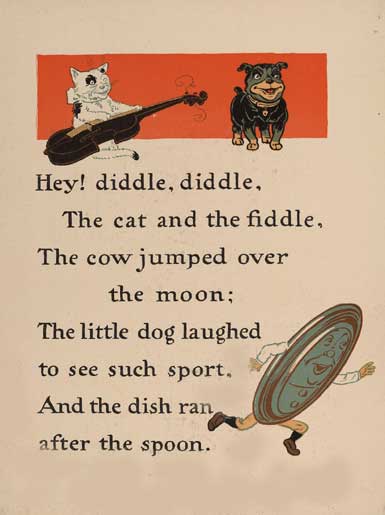 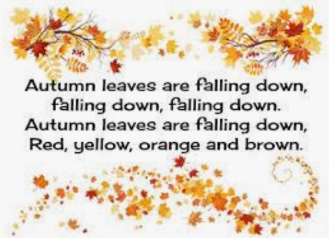 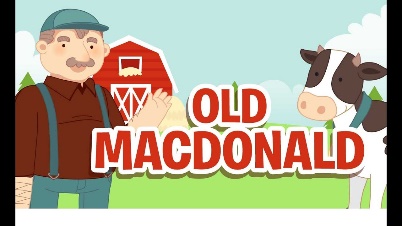  Fiction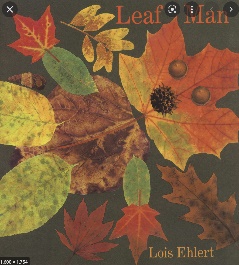 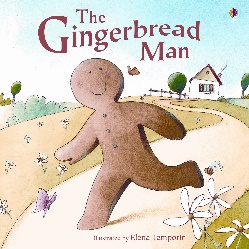 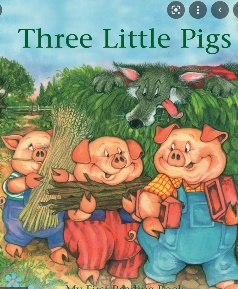 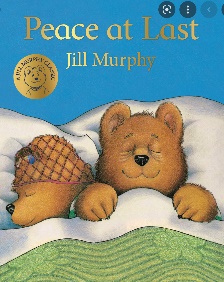 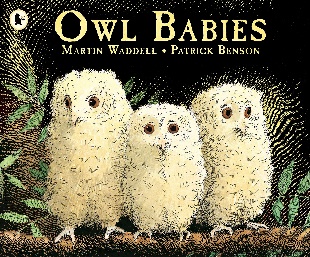 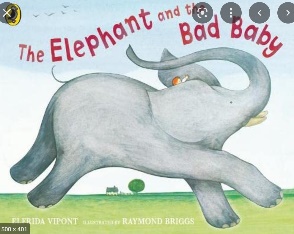 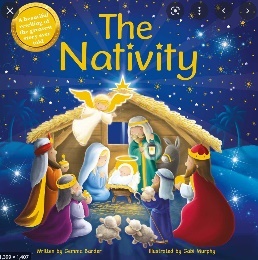 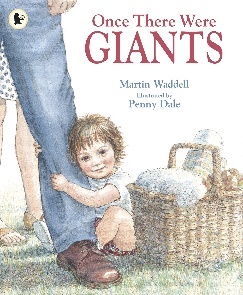 Non-fiction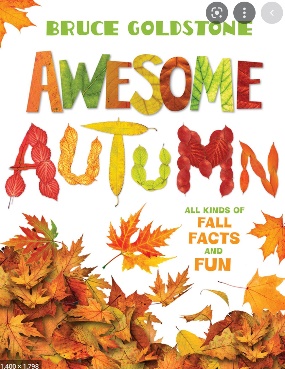 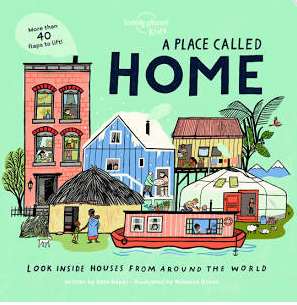 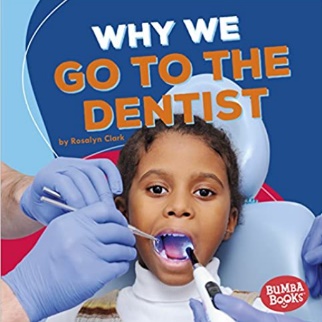 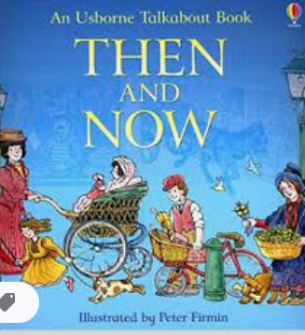 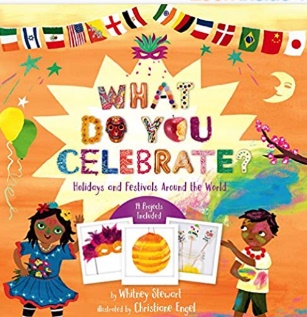 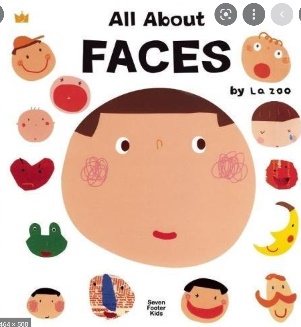 Yr NSpringAccess to high quality texts in a holistic way through adult-directed activities and enhancements in provision.We are flexible and change our book choices and planning due to the children’s interests/ new inspirations.Some of these books are in our Reading Spine.ThemeC is for CommunityPoetry/ rhymes and songs following possible themes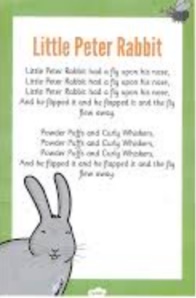 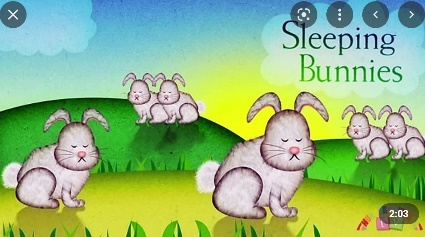 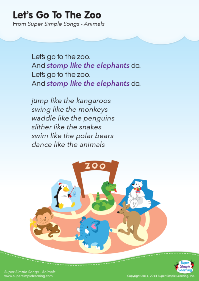 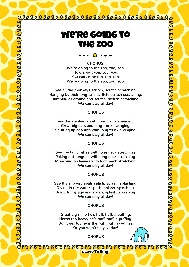 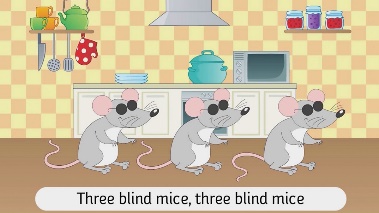 Possible Fiction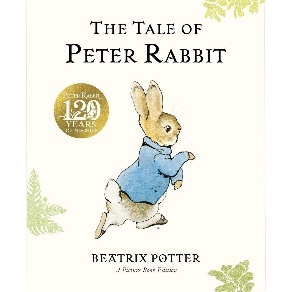 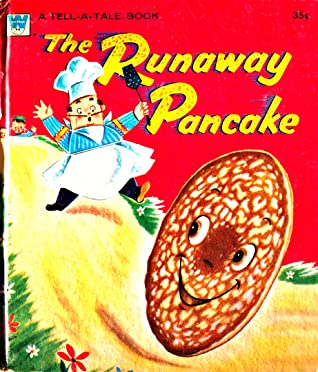 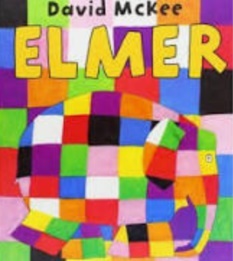 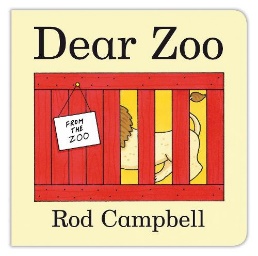 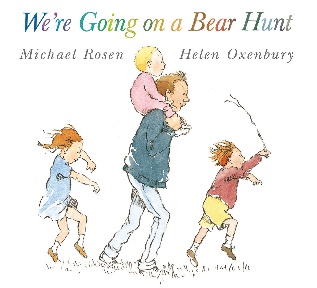 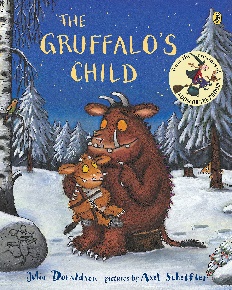 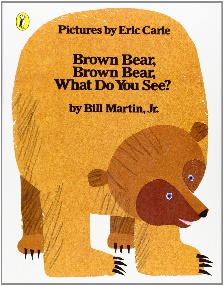 Possible Non-fiction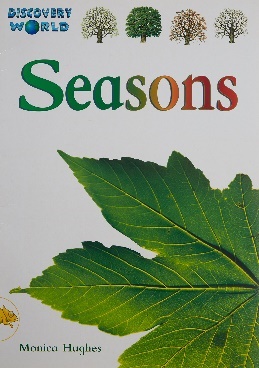 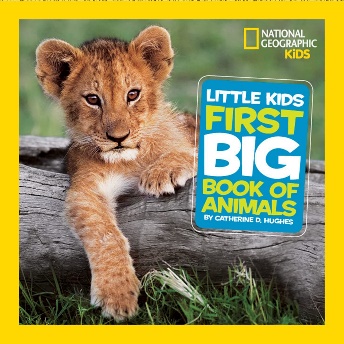 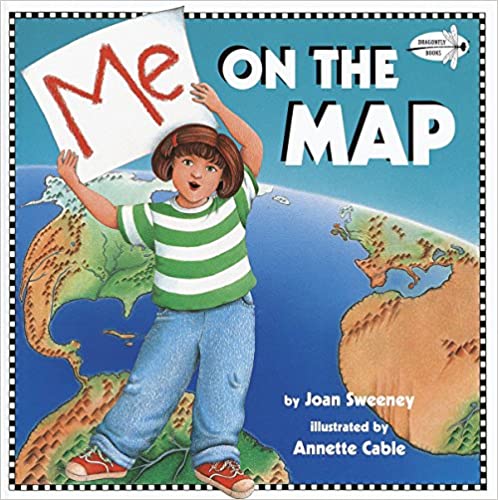 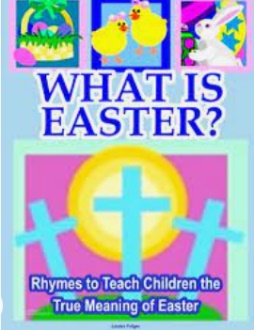 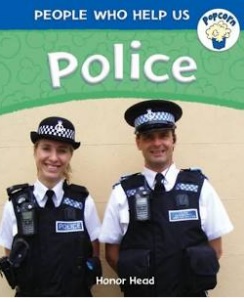 Yr NSummerAccess to high quality texts in a holistic way through adult-directed activities and enhancements in provision.We are flexible and change our book choices and planning due to the children’s interests/ new inspirations.Some of these books are in our Reading Spine.ThemeA is for AlivePoetry/ rhymes and songs following possible themes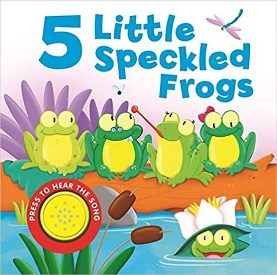 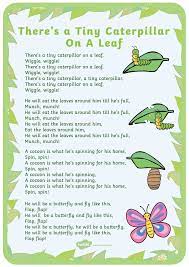 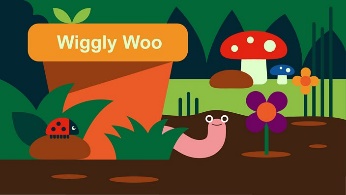 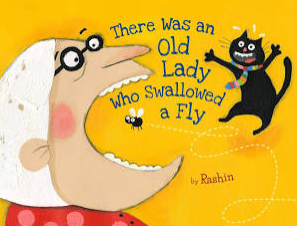 Possible Fiction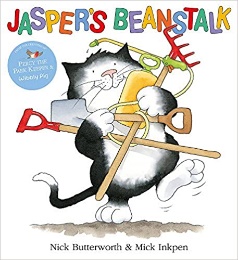 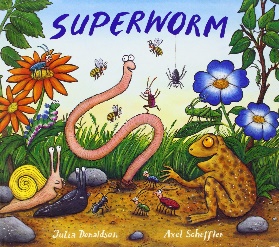 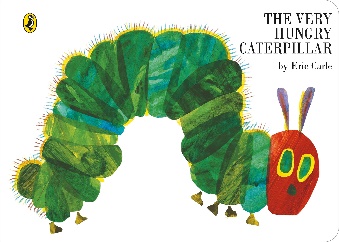 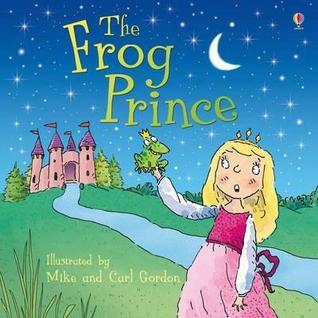 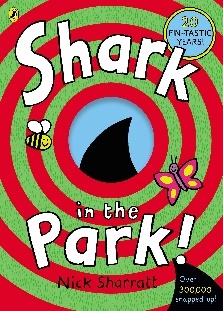 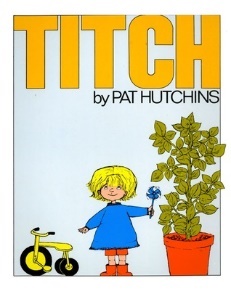 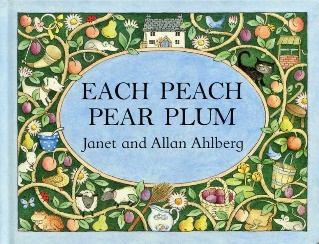 Possible Non-fiction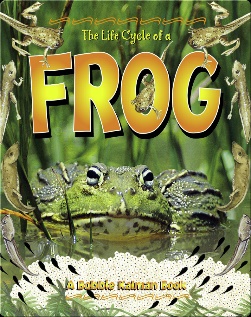 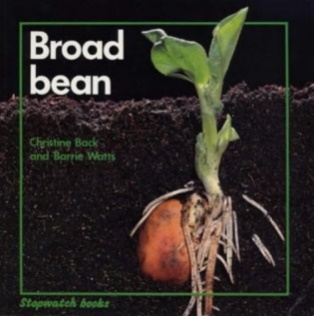 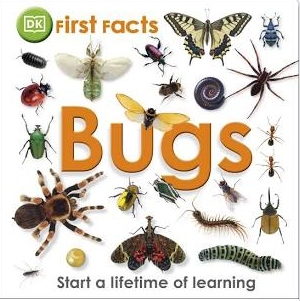 Yr RAutumnAccess to high quality texts in a holistic way through adult-directed activities and enhancements in provision.We are flexible and change our book choices and planning due to the children’s interests/ new inspirations.Some of these books are in our Reading Spine.ThemeU is for UniquePoetry/ rhymes and songs following possible themes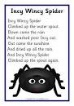 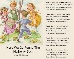 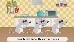 Possible Fiction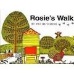 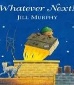 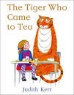 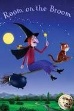 Possible Non-fictionThen and Now Big Book.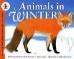 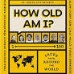 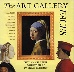 Yr RSpringAccess to high quality texts in a holistic way through adult-directed activities and enhancements in provision.We are flexible and change our book choices and planning due to the children’s interests/ new inspirations.Some of these books are in our Reading Spine.ThemeC is for CommunityPoetry/ rhymes and songs following possible themes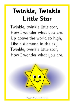 Possible Fiction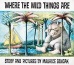 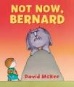 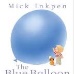 Possible Non-fiction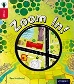 Yr RSummerAccess to high quality texts in a holistic way through adult-directed activities and enhancements in provision.We are flexible and change our book choices and planning due to the children’s interests/ new inspirations.Some of these books are in our Reading Spine.ThemeA is for AlivePoetry/ rhymes and songs following possible themes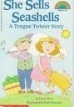 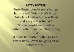 	Humorous tongue twisters. Possible Fiction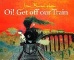 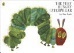 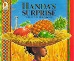 Possible Non-fiction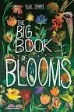 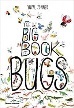 